Dnia 14.10.2016 r. w godzinach 9.00 - 13.00 w Sali konferencyjnej Nr 12 
w budynku Starostwa Powiatowego w Opatowie przy ul. Henryka Sienkiewicza 17, 
27-500 Opatów odbyło się szkolenie pt. „Profilaktyka uzależnień behawioralnych i od substancji psychoaktywnych wśród dzieci i młodzieży oraz udzielanie pierwszej pomocy przedmedycznej”. Szkolenie zostało przeprowadzone przez - prelegenta Departamentu Ochrony Zdrowia Urzędu Marszałkowskiego w Kielcach, prelegenta Stowarzyszenia Pomocy Rodzinie „PRO” oraz przez prelegenta Komedy Powiatowej Policji w Opatowie. Wszystkich uczestników szkolenia powitał Wicestarosta Powiatu Opatowskiego Pan Gustaw Saramański oraz Kierownik Powiatowego Centrum Pomocy Rodzinie w Opatowie Pani
Katarzyna Ambryszewska W szkoleniu udział wzięło udział 53 osoby w tym rodziny zastępcze oraz pracownicy i dyrektorzy placówek opiekuńczo – wychowawczych funkcjonujących na terenie Powiatu Opatowskiego. Celem szkolenia było podniesienie poziomu wiedzy na temat zagrożeń wynikających z zażywania substancji psychoaktywnych oraz środków zastępczych, została omówiona skala zjawiska uzależnień na terenie województwa świętokrzyskiego, wczesna interwencja uzależnień oraz konsekwencje prawne wynikające z naruszenia przepisów ustawy z dnia 29 lipca 2005 r. o przeciwdziałaniu narkomani ( Dz. U. z 2016 r poz. 224). 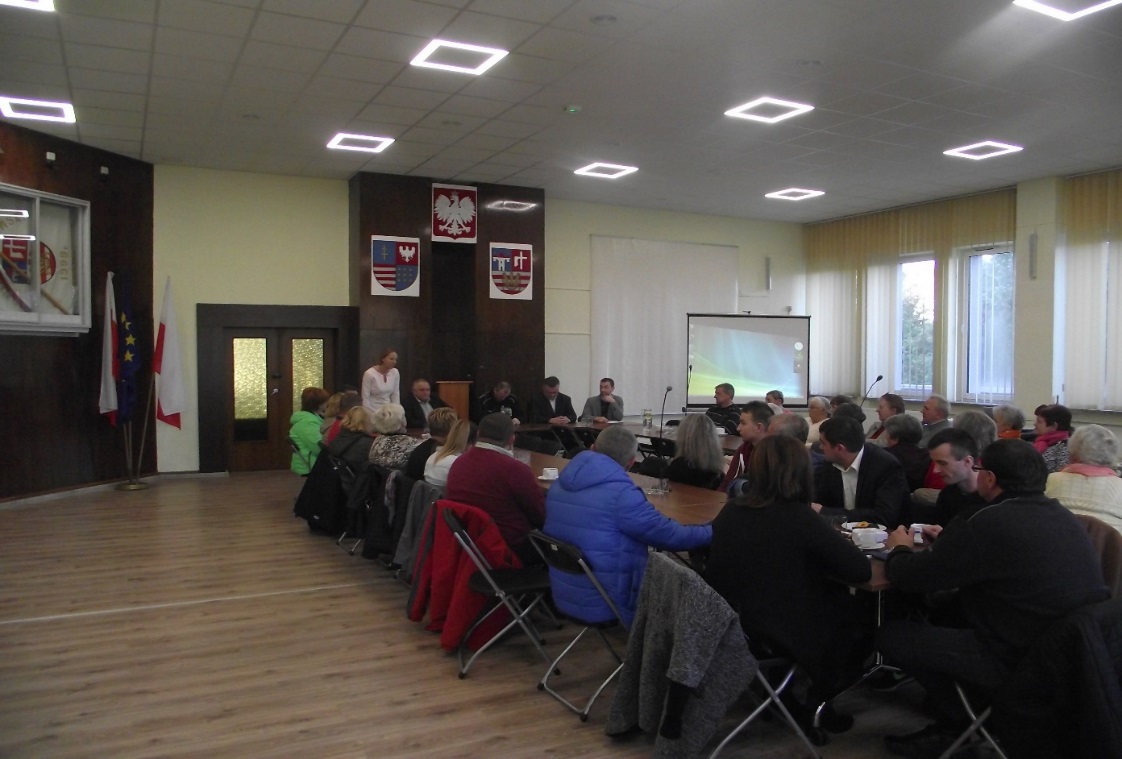 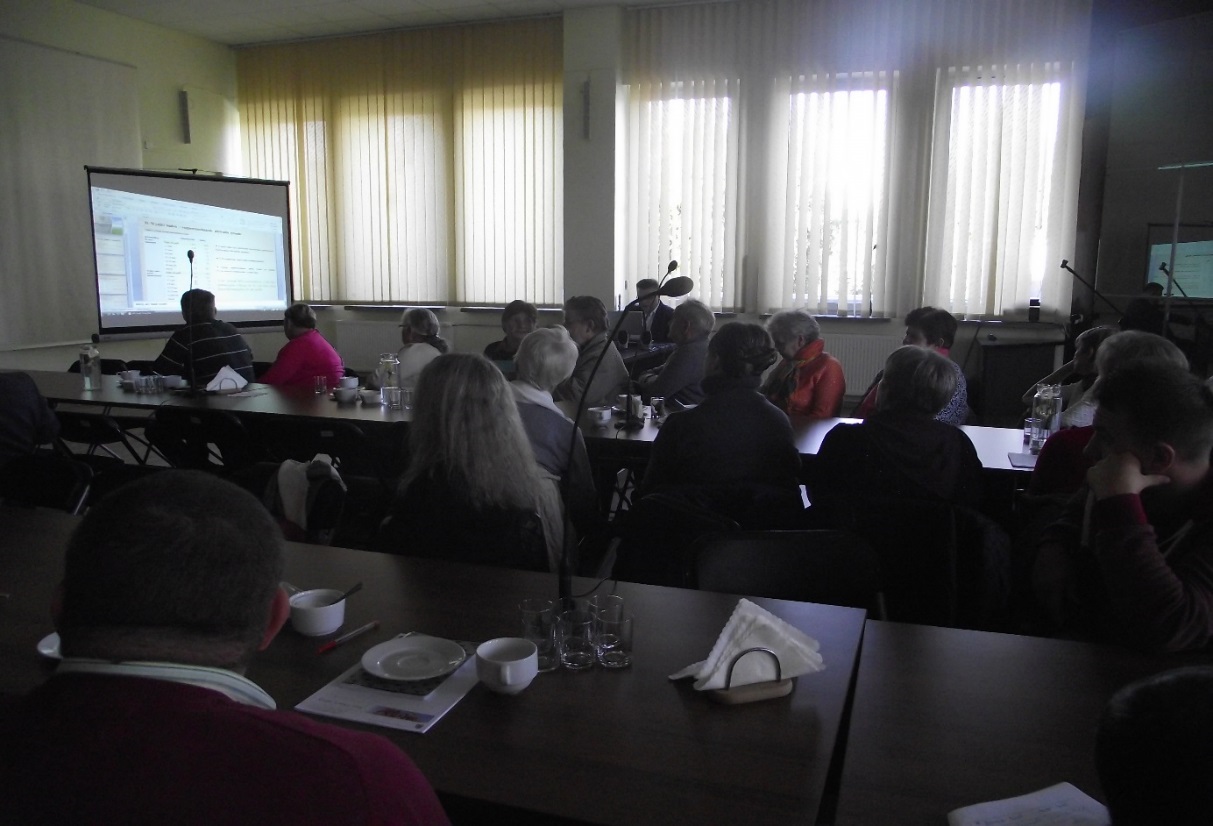 